FAKULTNÍ THOMAYEROVA NEMOCNICEVÍDEŇSKÁ 800140 59 PRAHA 4 - KRČAdresát: Bohemik s.r.o. Pražská 636 263 01 DobříšPřipravil, podpisInvestice:Provoz:        XOBJEDNÁVKA Č.                  00674-164-2023Středisko: 18031Datum vystavení:               20/12/2023Dodací lhůta:                     30/01/2024Dopravní dispozice:  FTN – pav. U, strojovna VZT stropVyřizuje/telefon:Bankovní spojení: ČNB 20001-36831041/0710Věc, popis: Oprava nefunkční požární klapky VZT1 pro OS1,2.Kontaktní osoba(y)/telefon:ZKO: 371 97 000   IČO: 00064 190    DIČ: CZ00064190Cena bez DPH:         59.839,00 KčNa faktuře uvádějte vždy číslo objednávky a splatnost faktur 60 dní+60 dní bez penalizace. Fakturu vystaví dodavatel do 7 pracovních dní a zašle ve dvojím vyhotovení na adresu odběratele.Prohlášení dodavatele: S obsahem objednávky souhlasím a objednávku přijímám.Datum: _______22.12.2023___________________Za dodavatele, podpis, razítko: __________________________________________SchválilSchválilSchválil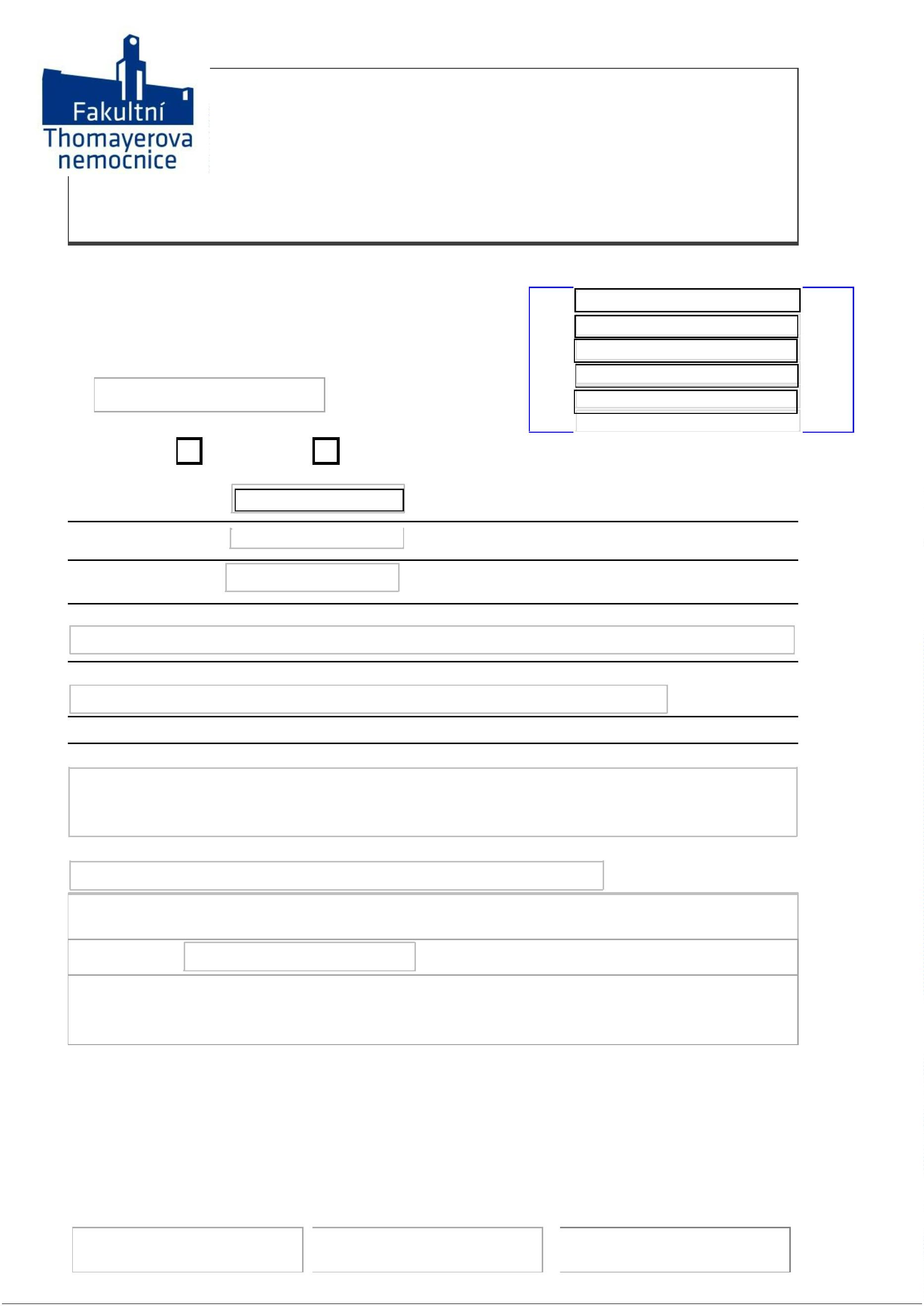 